МІНІСТЕРСТВО ОСВІТИ І НАУКИ УКРАЇНИДЕРЖАВНИЙ ВИЩИЙ НАВЧАЛЬНИЙ ЗАКЛАД«УЖГОРОДСЬКИЙ НАЦІОНАЛЬНИЙ УНІВЕРСИТЕТ»Бойда СВІТЛАНА ВАСИЛІВНАУДК 334.716:658(477.85)ОРГАНІЗАЦІЙНО-ЕКОНОМІЧНИЙ МЕХАНІЗМ ФОРМУВАННЯ СТРАТЕГІЧНОГО ПОТЕНЦІАЛУ ПРОМИСЛОВИХ ПІДПРИЄМСТВ (НА ПРИКЛАДІ ПІДПРИЄМСТВ ДЕРЕВООБРОБНОЇ ПРОМИСЛОВОСТІ ЧЕРНІВЕЦЬКОЇ ОБЛАСТІ)Спеціальність 08.00.04 – економіка та управління підприємствами (за видами економічної діяльності)Авторефератдисертації на здобуття наукового ступенякандидата економічних наукУжгород – 2014Дисертацією є рукопис.Робота виконана на кафедрі міжнародної економіки Чернівецького торговельно-економічного інституту Київського національного торговельно-економічного університету Міністерства освіти і науки України.Науковий керівник:  доктор економічних наук, професор Школа Ігор Миколайович,Інститут туризму Федерації професійних спілок України, завідувач кафедри економіки та менеджментуОфіційні опоненти:   доктор економічних наук, професорПетрович Йосиф Михайлович, Національний університет «Львівська політехніка» МОН України, професор кафедри менеджменту організацій  кандидат економічних наук, доцентКубіній Наталія Юріївна,ДВНЗ «Ужгородський національний університет» МОН України, професор кафедри економіки підприємстваЗахист відбудеться «27» червня 2014 р. о 1400 год. на засіданні спеціалізованої вченої ради К 61.051.02 в ДВНЗ «Ужгородський національний університет» за адресою: 88000, м. Ужгород, вул. Університетська, 14, ауд. 401.З дисертацією можна ознайомитися у бібліотеці ДВНЗ «Ужгородський національний університет» за адресою: 88000, м. Ужгород, вул. Університетська, 14, бібліотека.Автореферат розіслано « ___» травня 2014 р.Вчений секретар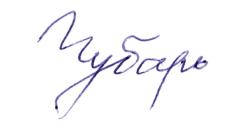 спеціалізованої вченої радикандидат економічних наук, доцент					            О. Г. Чубарь ЗАГАЛЬНА ХАРАКТЕРИСТИКА РОБОТИАктуальність теми. Реальне ринкове середовище, в якому доводиться функціонувати вітчизняним господарюючим суб’єктам, характеризується значним ступенем невизначеності, нестабільності, непередбачуваності та динамічності розвитку подій, недостатньо ефективним економічним законодавством, відсутністю розвиненої ринкової інфраструктури. Основною проблемою функціонування більшості українських промислових підприємств залишається низький рівень їхньої конкурентоспроможності. Щоб отримати перевагу в конкурентній боротьбі, сьогодні підприємствам потрібно не просто брати активну участь у ринкових подіях, а й навчитися використовувати принцип превентивної активності, коли система управління підприємством орієнтується на набуття здатності бути причиною цих подій. Основою забезпечення ефективного розвитку промислового підприємства є формування та реалізація його стратегічного потенціалу.Донедавна різні аспекти потенціалу розглядалися окремо один від одного, що не дозволяло отримати цілісного уявлення про його суть і склад. Сучасний стан розвитку економічної науки характеризується переходом до дослідження потенціалу підприємств з позицій системного підходу. Категорія стратегічного потенціалу промислових підприємств на сьогодні є недостатньо розробленою. Постійно виявляються нові аспекти розуміння стратегічного потенціалу, які зумовлені модифікацією дії низки факторів, у першу чергу, зовнішнього середовища, особливостями науково-технічного прогресу і набуття економікою нової якості – економіки знань. Специфіка формування стратегічного потенціалу підприємств суттєво відрізняється залежно від сфер економічної діяльності. Отже, поле наукових пошуків щодо дослідження різних аспектів та механізмів формування стратегічного потенціалу промислових підприємств є досить широким, а відповідний науковий напрям у сучасних умовах надзвичайно актуальний і має вагоме практичне значення.Теоретичні основи наукових уявлень щодо формування, оцінки та активізації використання потенціалу різних економічних систем закладено працями зарубіжних та українських вчених, зокрема, В. Авдєєнка, І. Ансоффа, О. Анчишкіна, Л. Головкової, А. Задої, С. Ілляшенко, С. Іщук, В. Котлова, Н. Краснокутської,        Н. Кубіній, В. Мікловди, Є. Лапіна, О. Олексюка, Й. Петровича, І. Рєпіної, Н. Рябикіної, І. Школи та ін. Окремі аспекти стратегічного потенціалу промислових підприємств та механізму його формування досліджували І. Бузько, А. Воронкова,  І. Ігнатьєва, Т. Калінеску, М. Мартиненко, К. Оксенюк, Ю. Романовська, О. Тридід, П. Шаповалов та ін. Водночас окремі галузі економіки, що мають свою специфіку формування стратегічного потенціалу підприємств, залишаються поза увагою науковців. У низці регіонів, що не мають вираженої промислової спеціалізації, недостатня увага приділяється розробці стратегії розвитку саме виробничої сфери з урахуванням сучасних вимог стратегічного планування, що зумовлює актуальність обраної теми дисертаційної роботи.Зв’язок роботи з науковими програмами, планами, темами. Дисертаційна робота виконана відповідно до плану науково-дослідних робіт Чернівецького торговельно-економічного інституту Київського національного торговельно-економічного університету в рамках теми «Реформи в глобальній економіці та Україна» (державний реєстраційний номер 0112U002328), в межах якої автором обґрунтовано специфіку формування стратегічного потенціалу підприємств в економіці знань. Дисертація безпосередньо пов’язана також з темами науково-дослідної роботи Буковинського державного фінансово-економічного університету: «Особливості фінансово-економічного та організаційно-правового регулювання відтворювальних процесів за інноваційно-інвестиційною моделлю» (державний реєстраційний номер 0111U009026), в рамках якої автором поглиблено теоретико-методичні підходи до формування стратегічного потенціалу підприємств, та «Особливості управління підприємствами в умовах глобальних викликів» (державний реєстраційний номер 0111U009027), в межах якої автором розроблено пропозиції щодо удосконалення реалізації стратегічного потенціалу підприємств деревообробної промисловості.  Мета і завдання дослідження. Метою дисертаційної роботи є удосконалення теоретико-методичних основ і розробка практичних підходів до оптимізації організаційно-економічного механізму формування стратегічного потенціалу промислових підприємств.Реалізація зазначеної мети зумовила необхідність визначення таких наукових завдань:уточнити сутність стратегічного потенціалу підприємств на основі узагальнення й аналізу сучасних підходів до розуміння досліджуваної категорії; сформулювати концепцію побудови організаційно-економічного механізму створення стратегічного потенціалу підприємств;обґрунтувати принципи формування стратегічного потенціалу підприємств в епоху економіки знань;проаналізувати стратегічний потенціал регіону як фактор зовнішнього середовища розвитку промислових підприємств;вивчити особливості формування та здійснити оцінку стратегічного потенціалу підприємств деревообробної промисловості;проаналізувати організаційно-економічні особливості конкретного деревообробного підприємства з метою оцінки складових його стратегічного потенціалу;окреслити напрямки удосконалення структури та ефективності реалізації стратегічного потенціалу підприємств деревообробної промисловості;обґрунтувати концепцію оптимізації організаційно-економічного механізму формування стратегічного потенціалу підприємств деревообробної промисловості.Об’єктом дослідження є процеси формування стратегічного потенціалу промислових підприємств.Предметом дослідження є теоретико-методичні і практичні основи використання організаційно-економічного механізму формування стратегічного потенціалу підприємств деревообробної промисловості регіону.Методи дослідження. Методологічною основою роботи є фундаментальні та прикладні положення економічної теорії, стратегічного планування та менеджменту, економетрії, регіональної економіки. У процесі дослідження використано низку підходів і методів, серед яких найсуттєвішими є: системний підхід – для дослідження особливостей формування стратегічного потенціалу промислових підприємств, його структурних елементів та зв’язків між ними; методи теоретичного узагальнення, аналізу та синтезу, порівняння – для обґрунтування базових понять досліджуваної проблематики; статистичні методи – для обробки фінансово-економічних показників щодо діяльності підприємств деревообробної промисловості регіону та інші.Інформаційну базу дослідження становлять нормативно-правові акти України, статистичні дані Головного управління статистики у Чернівецькій області, фінансова звітність та інша внутрішня документація промислових підприємств, а також власні спостереження і розрахунки автора.Наукова новизна одержаних результатів містить такі елементи:вперше:  обґрунтовано концепцію удосконалення організаційно-економічного механізму формування стратегічного потенціалу підприємств деревообробної промисловості, що базується на ресурсному та функціональному підході, з наголошенням на ролі сировинного потенціалу та державного регулювання в ефективному розвитку підприємств галузі; розроблено сценарії формування та реалізації стратегічного потенціалу деревообробних підприємств;удосконалено: теоретичні засади оцінки стратегічного потенціалу промислових підприємств, запропонувавши її здійснення у 8 етапів, що охоплюють послідовно усі структурні складові стратегічного потенціалу – від ресурсної до інтелектуальної, а також оптимізовано використання методики SWOT-аналізу для обґрунтування напрямків формування стратегічного потенціалу підприємств деревообробної промисловості регіону; науково-методичний підхід до визначення організаційно-економічного механізму формування стратегічного потенціалу промислових підприємств, зокрема, обґрунтовано принципи, методи, складові та етапи побудови зазначеного механізму, що дозволяє адаптувати його до сучасних умов господарювання, виходячи з необхідності досягнення підприємством стратегічних цілей та довгострокових конкурентних переваг;набули подальшого розвитку: термінологічний апарат дослідження, зокрема, категорія «стратегічний потенціал підприємства» визначена як здатність ефективно використовувати наявні ресурси і можливості для розвитку, що зосереджує увагу на відмінностях між економічним та стратегічним потенціалом підприємства, а також на наявності «стратегічного ноу-хау» як необхідної умови довгострокового розвитку підприємства;  регіональні та галузеві стратегії розвитку підприємств лісопромислового комплексу, стратегії соціально-економічного розвитку регіонів через доповнення їх положеннями, що стосуються розвитку деревообробної промисловості, відповідно до нових економічних умов; підходи до розуміння структури та функціональних особливостей формування стратегічного потенціалу промислових підприємств, зокрема, розроблено структурно-логічну схему, що ілюструє основоположне значення сировинного потенціалу та вирішальне – інтелектуального, без реалізації якого неможливим є ефективне стратегічне планування; обґрунтовано схему механізму формування та реалізації стратегічного потенціалу промислових підприємств з урахуванням специфіки деревообробної промисловості.Практичне значення одержаних результатів полягає у розробці стратегічних напрямків та завдань оптимізації формування стратегічного потенціалу підприємств деревообробної промисловості Чернівецької області. Отримані в процесі дослідження висновки та практичні рекомендації щодо створення сприятливих умов для розвитку деревообробних підприємств регіону використано управлінням економіки Путильської районної державної адміністрації (довідка № 01.11/513 від 06.08.2013 р.). Результати дослідження щодо сценаріїв стратегічного розвитку підприємств деревообробної промисловості запроваджено в діяльність Чернівецької торгово-промислової палати (довідка № 147 від 05.08.2013 р.). Вижницьким держспецлісгоспом АПК використано розроблену автором методику системного аналізу стратегічного потенціалу деревообробних підприємств (довідка № 198  від 19.08.2013 р.). ДП «Берегометське ЛМГ» впроваджено концепцію удосконалення організаційно-економічного механізму формування стратегічного потенціалу промислових підприємств (довідка № 610  від 19.08.2013 р.). Результати наукового дослідження використано у навчальному процесі Чернівецького торговельно-економічного інституту Київського національного торговельно-економічного університету під час викладання навчальних дисциплін: «Потенціал і розвиток підприємства», «Стратегія підприємства», «Стратегічне управління», а також у курсовому і дипломному проектуванні студентами спеціальності «Економіка підприємства» (довідка № 1135/01 від  02.08.2013 р.).Особистий внесок здобувача. Дисертація є самостійно виконаною науковою працею, в якій відображено авторський підхід до формування стратегічного потенціалу підприємств деревообробної промисловості. Наукові результати, що містяться в роботі, належать особисто автору. З наукових праць, опублікованих у співавторстві, в дисертації використано лише ті ідеї та положення, які є результатом особистої роботи здобувача.Апробація результатів дисертації. Основні теоретичні та практичні результати, висновки і пропозиції були апробовані на 8 наукових конференціях:             ІІ Міжнародній (VI Всеукраїнській) науково-практичній конференції для молодих вчених, аспірантів, студентів «Маркетинг у сферах і галузях економіки регіону»                (м. Чернівці, 13-14 квітня 2007 р.); Всеукраїнській науковій конференції студентів, аспірантів та молодих вчених «Інтелектуальний потенціал молоді в науці та практиці» (м. Хмельницький, 24 травня 2007 р.); Ювілейній міжнародній науково-практичній конференції, присвяченій 65-річчю БДФА «Проблеми і перспективи розвитку національної економіки в умовах євроінтеграції та світової фінансово-економічної кризи» (м. Чернівці, 22-23 жовтня 2009 р.); Міжнародній науково-практичній інтернет-конференції молодих учених та студентів «Організаційно-економічне, фінансово-кредитне і інституційно-правове забезпечення інноваційного розвитку суб’єктів господарювання та територіальних громад» (м. Чернівці,                24-25 березня 2011 р.); Міжнародній науково-практичній інтернет-конференції «Механізми реалізації стратегії розвитку національної економіки» (м. Тернопіль, 20-21 жовтня 2011 р.); Міжнародній науково-практичній інтернет-конференції «Методологія, методи та інструментарій фінансово-економічного та організаційно-правового регулювання відтворювальних процесів за інноваційно-інвестиційною моделлю» (м. Чернівці, 24-25 листопада 2011 р.); Міжнародній науково-практичній конференції «Сучасний стан та тенденція розвитку економіки країни» (м. Одеса, 11-12 травня 2012 р.); Міжнародній науково-практичній інтернет-конференції «Теорія і практика раціонального використання ресурсного потенціалу країни» (м. Чернівці, 15-16 листопада 2012 р.).Публікації. За результатами проведених досліджень автором опубліковано 20 наукових праць, з них: 1 – монографія у співавторстві, 10 – статті у фахових виданнях, 1 – стаття у зарубіжному науковому журналі, 8 – публікації у матеріалах і тезах конференцій. Загальний обсяг друкованих праць становить 7,1 др. арк., у тому числі особисто автору дисертації належить 6,77 др. арк.Структура та обсяг роботи. Дисертація складається зі вступу, трьох розділів, висновків, списку використаних джерел, додатків. Загальний обсяг роботи становить 187 сторінок, у тому числі 27 таблиць, 16 рисунків і 5 додатків, які розміщені на 11 сторінках. Список використаних джерел налічує 200 найменувань і розміщений на 21 сторінці.ОСНОВНИЙ ЗМІСТ ДИСЕРТАЦІЙНОЇ РОБОТИУ вступі обґрунтовано актуальність теми дисертації, відображено зв’язок теми з науковими планами і програмами, визначено стан наукової розробки проблеми. Сформульовано мету, завдання, об’єкт і предмет дослідження, охарактеризовано методи дослідження, розкрито наукову новизну та практичне значення одержаних результатів.У першому розділі «Теоретико-методичні аспекти формування стратегічного потенціалу промислових підприємств» обґрунтовано теоретичні та методичні основи дослідження стратегічного потенціалу та організаційно-економічного механізму його формування в епоху економіки знань.На основі аналізу наявних підходів до трактування стратегічного потенціалу сформульовано його визначення як узагальнюючої характеристики, що відображає сукупність стратегічних ресурсів та ключових компетенцій підприємства, які забезпечують досягнення стратегічних цілей, враховуючи при цьому зміни умов зовнішнього середовища та здатність адаптації до цих змін. Стратегічний потенціал підприємства характеризується: складом і сучасним станом системи наявних ресурсів; складом потенційних ресурсів, тобто ресурсів, які підприємство може придбавати внаслідок реалізації стратегічних рішень; стратегічний потенціал залежить, в першу чергу, від методів використання ресурсів, тобто компетенцій як сукупності умінь і технологій; ступенем відповідності ресурсного потенціалу та ключових компетенцій стратегічним цілям підприємства; здатністю внутрішнього потенціалу підприємства забезпечувати стійкість до впливу зовнішнього середовища (адаптивністю). Організаційно-економічний механізм формування стратегічного потенціалу підприємств можна визначити як сукупність певних процесів, послідовностей, дій, спрямованих на створення стратегічного потенціалу, а також сукупність інструментів, методів організаційно-правового та економічного характеру, що можуть бути використані при формуванні стратегічного потенціалу. Управління процесом створення стратегічного потенціалу передбачає постійне вдосконалення кількісного і якісного складу ресурсів підприємства, а також його ключових компетенцій з метою забезпечення оптимальної відповідності стратегічним цілям. Необхідно виходити з поєднання наукових методів (у першу чергу, програмно-цільового управління та організаційного моделювання) з експертно-аналітичною роботою, вивченням досвіду інших організацій, постійною взаємодією розроблювачів і тих, хто практично буде впроваджувати проектований механізм. Виходячи з того, що основною характеристикою механізму формування стратегічного потенціалу підприємств є цільова спрямованість, запропоновано поетапну структурно-логічну схему його побудови (рис. 1).Рис. 1. Структурно-логічна схема організаційно-економічного механізму формування стратегічного потенціалу промислових підприємствВ умовах переходу до економіки знань сучасне конкурентне середовище вимагає від підприємств, у першу чергу, впровадження управлінських інновацій, які створюють базис, у тому числі й мотиваційне середовище, для формування усіх інших типів інновацій. За таких умов формування стратегічного потенціалу також потребує впровадження інноваційного підходу, причому на перше місце виступають інновації у сфері бізнес-процесів, а не технологічні ноу-хау. Для економічного розвитку як окремих підприємств, так і країни в цілому необхідно поширювати інформаційно-комунікаційні технології та стимулювати міжфірмову взаємодію. Особливості сучасного механізму формування конкурентоспроможності підприємств на вітчизняному та міжнародному ринках зумовлюють необхідність прискореного створення в Україні інноваційних кластерних систем.У другому розділі «Фактори, особливості та методи оцінки стратегічного потенціалу промислових підприємств» досліджено особливості зовнішнього і внутрішнього середовища деревообробних підприємств регіону як передумов формування їх стратегічного потенціалу.Під факторами впливу на стратегічний потенціал регіону треба розуміти умови, рушійні сили, сукупність явищ та процесів, які безпосередньо впливають на формування стратегічного потенціалу, визначаючи конкурентоспроможність регіону та його місце в національній економіці. Запропоновано авторський підхід до класифікації факторів впливу на стратегічний потенціал регіону з урахуванням чинників невизначеності та непередбачуваності розвитку подій. Виділено конструктивні та деструктивні фактори впливу на стратегічний потенціал Чернівецької області. Аналіз статистичних даних дає можливість зробити висновок про те, що інноваційний напрям розвитку на промислових підприємствах як Чернівецької області, так і України в цілому перебуває на досить низькому рівні, а розвиток ринкових відносин та необхідність інтеграції національної економіки у світове господарство вимагають протилежного. Разом з тим у Чернівецькій області існує ряд передумов для розвитку інноваційної діяльності, що випливають з ментальних та історичних особливостей: дух підприємництва та «розумного авантюризму», високий рівень освіти та кваліфікації трудових ресурсів тощо.У випадку деревообробної промисловості, яка є суттєво ресурсозалежною, ключову роль у формуванні стратегічного потенціалу відіграє ефективне управління ресурсами. Водночас менеджмент підприємств деревообробної промисловості також є важливим напрямком застосування організаційно-економічних механізмів формування стратегічного потенціалу. Особливе значення також має кадрова політика підприємства. У складній взаємодії між внутрішнім і зовнішнім середовищем підприємств деревообробної промисловості формуються два напрями їх розвитку: вертикальна інтеграція (монополізація), горизонтальна інтеграція (кластеризація). Другий напрям є перспективним для дрібних і середніх підприємств. Ключові фактори формування стратегічного потенціалу суттєво відрізняються для підприємств сфери послуг та для галузей виробничої сфери. Існує також велика група галузей промисловості, які мають чітку ресурсну орієнтацію, – серед них гірничодобувна, паливна, лісова і деревообробна, а також майже увесь агропромисловий комплекс. Наявність сировини для цих галузей виступає основною передумовою їх розвитку у певних регіонах. Хоча нестачу сировини можна компенсувати шляхом імпорту, однак часто такий імпорт є економічно невигідним. Саме тому сировинний фактор визначає як територіальне розміщення, так і перспективи розвитку підприємств деревообробної промисловості. Відповідно, саме оцінка лісоресурсного потенціалу регіону має бути першим етапом оцінки стратегічного потенціалу підприємств галузі (табл. 1).Таблиця 1Сировинний потенціал розвитку деревообробної промисловості у Чернівецькій області станом на 01.01.2013 р.При загальній лісистості, досягнутій в Україні на рівні 15,6%, лісистість Чернівецької області становить 31,9%, що в сукупності з достатньо потужною матеріальною базою створює необхідні передумови для ефективного розвитку лісового господарства і забезпечення повноцінної сировинної бази для деревообробної промисловості. За результатами аналізу встановлено, що найбільш перспективними з точки зору формування стратегічного потенціалу є Путильський, Вижницький та Сторожинецький райони.Аналіз динаміки індексів промислової продукції промисловості загалом і деревообробної зокрема показав, що протягом 2003- 2012 рр. у Чернівецькій області відбувалося загальне зниження вказаних показників, причому за весь досліджуваний період ці показники не перевищили аналогічних показників за 2003 р. На окрему увагу серед індексів промислової і деревообробної продукції заслуговують показники 2009 р., коли вперше за весь досліджуваний період індекс деревообробної продукції перевищив індекс промислової продукції промисловості загалом. Частка обсягу реалізованої продукції деревообробної промисловості у загальному обсязі реалізованої продукції області протягом 2004-2013 рр. коливалася від 7,2% (2005 р.) до 2,8% (2013 р.).За даними обласного управління статистики на території Чернівецької області станом на початок 2013 року функціонувало 30 підприємств деревообробної промисловості. З метою оцінки особливостей формування стратегічного потенціалу деревообробних підприємств регіону було проаналізовано показники фінансово-господарської діяльності 8 підприємств галузі, які займають найбільш активну позицію на ринку. Підприємства розташовані у різних адміністративних одиницях регіону і можуть бути репрезентативними як у територіальному, так і в галузевому відношенні. За результатами аналізу фінансової звітності досліджуваних підприємств виділено важливу закономірність: потенціал розвитку підприємства деревообробної промисловості безпосередньо залежить від форми господарювання, а також від організаційно-економічних особливостей підприємства. Найбільш вдалою формою організації деревообробного виробництва є його кооперація з іншими видами економічної діяльності, що стосуються лісового господарства. У третьому розділі «Удосконалення організаційно-економічного механізму формування стратегічного потенціалу підприємств» проаналізовано структурно-функціональні та фінансово-економічні особливості стратегічного потенціалу різних груп деревообробних підприємств регіону; обґрунтовано концептуальні положення оптимізації організаційно-економічного механізму формування стратегічного потенціалу промислових підприємств з урахуванням специфіки деревообробної промисловості.За результатами аналізу виробничо-економічної діяльності ДП «Путильське лісове господарство» виявлено позитивну динаміку більшості фінансово-економічних показників цього підприємства, що свідчить, про ефективний та стратегічно орієнтований характер його діяльності, зокрема, пов’язаної із деревообробкою. Серед досліджених підприємств деревообробної промисловості Чернівецької області виділено дві групи – державні лісомисливські господарства та приватні деревообробні підприємства, які відрізняються як обсягами реалізації продукції, так і чисельністю працівників. Основний показник, який зумовлює відмінність у стратегічному потенціалі зазначених груп підприємств, – валовий прибуток, що коливається від п’ятнадцяти мільйонів до двох тисяч гривень (табл. 2). Суттєва різниця у цьому показнику між державними та приватними підприємствами може, на наш погляд, зокрема, бути зумовлена факторами мікросередовища (особливостями ведення бухгалтерського обліку).Розроблено відповідні диференційовані заходи щодо оптимізації процесів формування стратегічного потенціалу для окремих груп підприємств. Здійснено SWOT-аналіз стратегічного потенціалу підприємств деревообробної промисловості Чернівецької області. З точки зору концепції управління якістю на підприємстві власне лісовідновлення, а точніше, його ефективність і може бути важливим критерієм якості організації господарської діяльності на підприємстві.    Таблиця 2Порівняння обстежених підприємств деревообробної промисловості Чернівецької області станом на 01.01.2013 р.Запропоновано методику аналізу стратегічного потенціалу деревообробних підприємств, що складається із 8 основних блоків: Визначення місця підприємства серед інших мікроекономічних систем, що функціонують на ринку збуту продукції.Визначення специфіки продукції підприємства та її споживачів.Визначення набору компетенцій підприємства.Факторний аналіз підприємства, визначення реального і оптимального співвідношення виробничих чинників, їх дефіциту або надлишку. Аналіз ресурсів виробничої системи як джерел її продуктивних сил.Аналіз зовнішнього середовища підприємства як сукупності умов його діяльності та інших господарюючих суб’єктів, що так чи інакше взаємодіють з ним. Аналіз ризиків, пов’язаних із здійсненням передбачуваної стратегії, і визначення способів їх мінімізації. Аналіз зворотного зв’язку (ранжування первинних варіантів стратегії розвитку і вибір найбільш раціональної з них або ж вироблення принципово нової стратегії).Перспективи формування стратегічного потенціалу розвитку підприємств деревообробної промисловості Чернівецької області полягають у забезпеченні реалізації наступних напрямків: підвищення ефективності використання лісосировинних ресурсів у ході лісозаготівельної діяльності за рахунок впровадження і використання технологій переробки відходів лісозаготівлі; ширше впровадження нових технологій і методів первинної обробки деревини на підприємствах лісозаготівельної промисловості; поглиблення кооперації та інтеграції підприємств лісопромислового комплексу регіону, у т. ч. кластеризації; надання державної підтримки перспективним конкурентоспроможним підприємствам; реформування нормативно-правової бази розвитку деревообробної промисловості; стимулювання впровадження інновацій у деревообробній промисловості, створення центрів підготовки кваліфікованих кадрів; залучення зовнішніх інвестицій у розвиток існуючих та створення нових деревообробних підприємств і виробництв. За результатами дослідження запропоновано схему механізму формування стратегічного потенціалу промислових підприємств (рис. 2).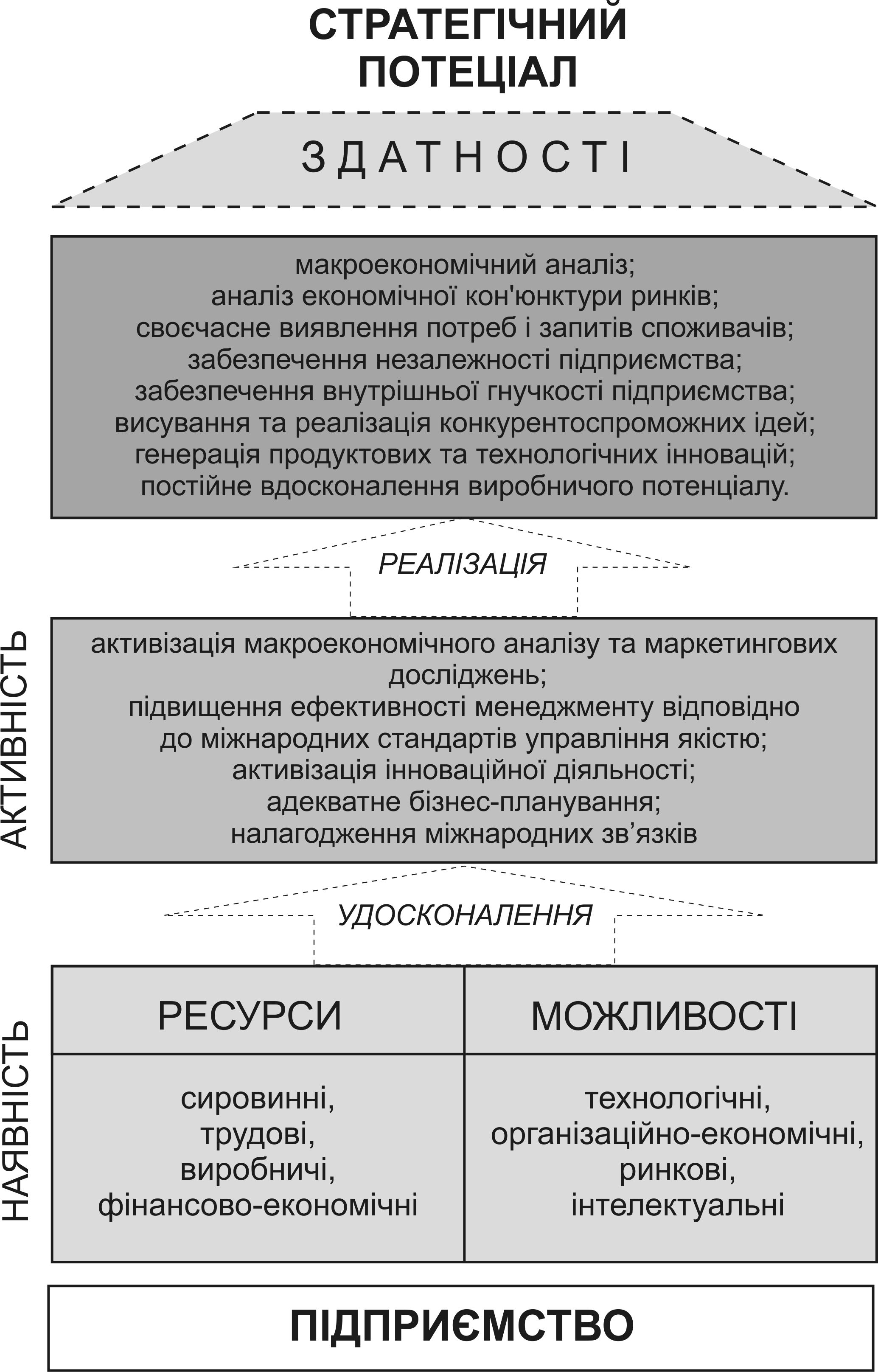 Рис. 2. Механізм формування стратегічного потенціалу промислових підприємствБазою формування стратегічного потенціалу є економічний потенціал підприємства, який можна також визначити і як просто «потенціал підприємства». Такий базовий потенціал підприємства полягає, насамперед, у наявності ключових ресурсів та можливостей, які забезпечують ефективність функціонування підприємства на актуальному етапі його розвитку. Ресурсне забезпечення підприємства із плином часу потребує оновлення, а наявні можливості повинні використовуватись для того, щоб принести очікуваний результат. Саме тому, на відміну від просто економічного, формування стратегічного потенціалу підприємства вимагає суттєвої активності з боку його менеджменту, що полягає у: активізації макроекономічного аналізу та маркетингових досліджень; підвищенні ефективності менеджменту відповідно до міжнародних стандартів управління якістю; активізації інноваційної діяльності; адекватному бізнес-плануванні; налагодженні міжнародних зв’язків. Вказані напрямки активності передбачають удосконалення наявних ресурсів та можливостей і реалізуються через сукупність здатностей підприємства, що й складають його стратегічний потенціал.Отже, у випадку промислових підприємств стратегічний потенціал варто розглядати не як можливість для розвитку чи наявність ресурсів для нього, а як здатність ефективно використати наявні ресурси і можливості. Саме забезпечення такої здатності чи сукупності здатностей і є основним завданням концепції формування стратегічного потенціалу промислових підприємств. Основною ідеєю зазначеної концепції є посилення здатності підприємства до удосконалення наявних ресурсів та можливостей з метою розвитку у перспективі. Основними принципами такої концепції є: активність, ефективність, перспективність та пріоритетність. Основними складовими реалізації концепції формування стратегічного потенціалу промислових підприємств є:наявні ресурси та можливості їх удосконалення; система заходів щодо такого вдосконалення;реалізація запланованих заходів;формування найважливіших здатностей, від яких залежить ступінь розвитку стратегічного потенціалу.До основних методів формування стратегічного потенціалу у рамках концепції належать: макроекономічний аналіз; маркетингові дослідження; впровадження систем управління якістю на підприємстві; спрощення ієрархії системи управління; формування структурних підрозділів, відповідальних за інноваційний розвиток підприємства; постійне підвищення кваліфікації кадрів; технологічне вдосконалення виробничих процесів та ін. Виробничий потенціал є базовим для функціонування підприємств деревообробної промисловості. Він безпосередньо пов’язаний із ресурсною та виробничою складовими. Стратегічний потенціал тісно пов’язаний із такими складовими економічної активності підприємства, як кадрова, зовнішньоекономічна, інноваційна. Його варто розглядати як функцію розвитку підприємства (рис. 3). Водночас, змоделювавши ситуацію, за якої розвиток підприємства відбувається у регресивному напрямку, можемо констатувати відсутність стратегічного потенціалу, а у випадку обмеженого часового періоду стратегічний потенціал практично співпадатиме із виробничим, тобто фактично буде відсутнім.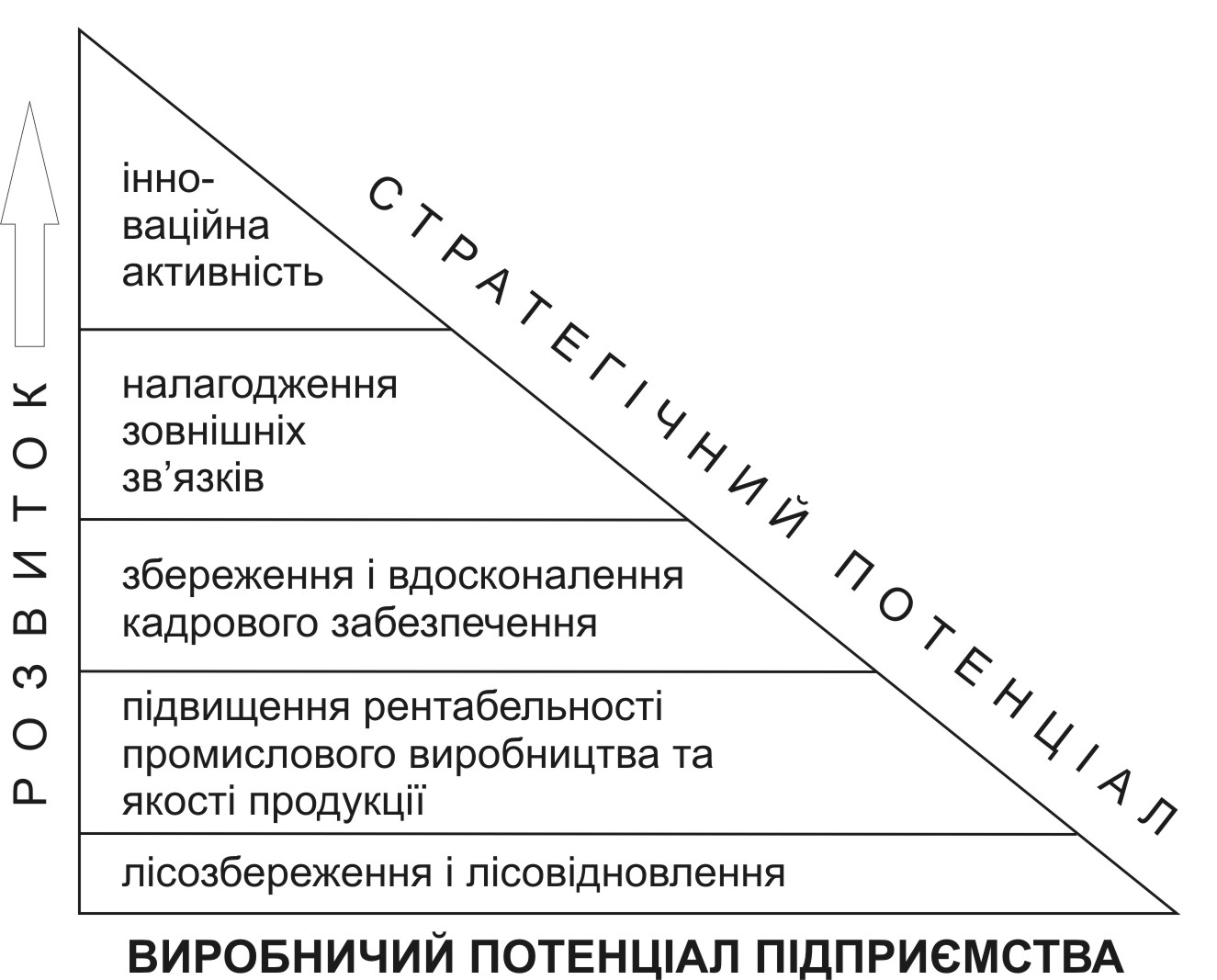 Рис. 3. Взаємозв’язок між виробничим та стратегічним потенціалом підприємств деревообробної промисловостіОтже, стратегічний потенціал промислового підприємства доцільно розглядати лише оцінюючи перспективи його розвитку на більш-менш тривалий часовий проміжок у майбутньому. Окрему увагу, також, треба звернути на проблему взаємозв’язку процесів формування стратегічного потенціалу підприємства та його інноваційного розвитку.ВИСНОВКИУ дисертації здійснено теоретичне узагальнення та запропоновано практичне вирішення наукового завдання, що полягає у подальшому розвиткові теоретико-методичних засад оптимізації організаційно-економічного механізму формування стратегічного потенціалу промислових підприємств та розробці практичних рекомендацій щодо удосконалення структури та ефективності реалізації стратегічного потенціалу підприємств деревообробної промисловості.Результати дослідження дали змогу зробити висновки теоретичного й науково-прикладного спрямування, основними з яких є такі:1. Наголошено на відмінностях між економічним і стратегічним потенціалом підприємства та запропоновано визначення останнього як узагальнюючої характеристики, яка відображає сукупність стратегічних ресурсів та ключових компетенцій підприємства, що забезпечують досягнення стратегічних цілей, враховуючи при цьому зміни умов зовнішнього середовища та здатність адаптації до цих змін. Такий підхід до тлумачення терміна підкреслює, що у випадку промислових підприємств стратегічний потенціал необхідно розглядати не як можливість для розвитку чи наявність ресурсів для нього, а як здатність ефективно використати наявні ресурси і можливості.2. Обґрунтовано доцільність використання організаційно-економічного механізму як інструменту формування стратегічного потенціалу промислових підприємств. Визначено організаційно-економічний механізм створення стратегічного потенціалу як сукупність певних процесів, послідовностей, дій, спрямованих на формування стратегічного потенціалу підприємств, а також сукупність інструментів, методів організаційно-правового та економічного характеру, що можуть бути використані при формуванні стратегічного потенціалу. Доведено, що головною метою побудови організаційно-економічного механізму є створення такого стратегічного потенціалу, який забезпечував би досягнення підприємством стратегічних цілей та  конкурентних переваг. 3. Враховуючи характерні особливості стратегічного потенціалу як складної динамічної системи та основні риси економіки знань, які мають суттєвий вплив на середовище функціонування промислових підприємств, доведено, що основними принципами формування стратегічного потенціалу в економіці знань мають бути: інформатизація; здатність до оновлення знань; урахування клієнтської компоненти; інтелектуалізація; багатовекторність; глобалізація; кластеризація. Визначено специфіку дії названих принципів для підприємств деревообробної промисловості. 4. Встановлено, що факторами впливу на стратегічний потенціал регіону є умови, рушійні сили, сукупність явищ та процесів, які безпосередньо впливають на формування стратегічного потенціалу, визначаючи конкурентоспроможність регіону та його місце в національній економіці. Виходячи з того, що стратегічний потенціал регіону є складною системою, яка, з одного боку, має своє внутрішнє середовище, внутрішню структуру, а з другого – функціонує в зовнішньому середовищі інших систем, розроблено класифікацію факторів впливу на стратегічний потенціал регіону з урахуванням чинників невизначеності та непередбачуваності розвитку подій. Обґрунтовано взаємозв’язок між стратегічним потенціалом регіону і промислових підприємств у ньому.   5. У випадку деревообробної промисловості ключову роль у формуванні стратегічного потенціалу відіграє ефективне управління ресурсами. Менеджмент підприємств деревообробної промисловості також є важливим напрямком застосування організаційно-економічних механізмів формування стратегічного потенціалу. Особливе значення також має кадрова політика підприємства. У сучасних умовах господарювання формуються два напрями розвитку підприємств деревообробної промисловості: вертикальна інтеграція (монополізація) та горизонтальна інтеграція (кластеризація). Спільним для обох напрямів є те, що зовнішнє середовище поступово «перетікає» у внутрішнє у ході їх реалізації.6. Проаналізовано фінансово-економічні показники обстежених 8 підприємств деревообробної промисловості Чернівецької області. За результатами аналізу виділено важливу закономірність: потенціал розвитку підприємства деревообробної промисловості безпосередньо залежить від форми господарювання, а також від організаційно-економічних особливостей підприємства. Найбільш вдалою формою організації деревообробного виробництва є його кооперація з іншими видами економічної діяльності, що стосуються лісового господарства. 7. Виявлено наявність позитивних тенденцій формування стратегічного потенціалу ДП «Путильське лісове господарство» та позитивну динаміку більшості фінансово-економічних показників, що свідчить про ефективний характер діяльності цього підприємства, зокрема, пов’язаної із деревообробкою. 8. Здійснено групування досліджуваних підприємств за формами власності, рентабельністю, часткою промислової продукції у загальному обсязі реалізованої продукції. Визначено особливості розвитку деревообробних підприємств у Карпатському регіоні в цілому та у Чернівецькій області зокрема. Здійснено SWOT-аналіз стратегічного потенціалу деревообробних підприємств Чернівецької області. Виявлено, що, незважаючи на загалом відсутність потреби у високотехнологічному обладнанні, деревообробна промисловість усе ж потребує використання інноваційних методів організації виробництва. Насамперед, ці методи повинні стосуватися сировинної складової. 9. Організаційно-економічний механізм формування стратегічного потенціалу промислових підприємств повинен базуватися на врахуванні специфіки конкретної галузі економіки, а також на регіональних особливостях. Кожне підприємство має власні особливості внутрішнього середовища, які впливають на напрямки формування та реалізації стратегічного потенціалу, однак на основі проведеного дослідження обґрунтовано сценарії стратегічного розвитку підприємств деревообробної промисловості залежно від форми власності, організаційних особливостей, сировинної бази, територіального розташування виробництва, виробничих потужностей та інших чинників. 10. Розроблено схему організаційно-економічного механізму формування стратегічного потенціалу деревообробних підприємств, що ілюструє основоположне значення сировинного потенціалу та вирішальне – інтелектуального. Обґрунтовано основну ідею, принципи, складові та методи концепції формування і реалізації стратегічного потенціалу підприємств деревообробної промисловості.СПИСОК ОПУБЛІКОВАНИХ ПРАЦЬ ЗА ТЕМОЮ ДИСЕРТАЦІЇМонографія:1. Бойда С. В. Глобалізаційний контекст формування стратегічного потенціалу підприємств в епоху економіки знань / С. В. Бойда, І. М. Школа // Трансформації в глобальній економіці та Україна : монографія / за заг. ред. І. М. Школи та                   О. В. Бабінської ; Чернів. торг.-ек. ін.-т КНТЕУ. – Чернівці : Друк Арт, 2014. –           С. 177-193. (Загальний обсяг 0,9 др. арк., з яких особисто автору належить                  0,8 др. арк. Особистий внесок: обґрунтовано загальнотеоретичну модель та принципи формування стратегічного потенціалу промислових підприємств в економіці знань).Наукові праці у вітчизняних фахових виданнях:Бойда С. В. Теоретичні аспекти формування стратегічного потенціалу підприємства / С. В. Бойда // Науковий вісник Буковинської державної фінансової академії : збірник наукових праць. Економічні науки. – 2007. – Вип. 8 – С. 235-244 (0,43 др. арк.).Бойда С. В. Еволюція трактування та сутнісно-змістова характеристика категорії «стратегічний потенціал підприємства» / С. В. Бойда // Науковий вісник Чернівецького торговельно-економічного інституту КНТЕУ. – 2010. – Вип. І (37). – С. 83-91 (0,51 др. арк.).Бойда С. В. Особливості формування стратегічного потенціалу підприємства в «новій економіці» / С. В. Бойда // Науковий вісник Буковинської державної фінансової академії : збірник наукових праць. Економічні науки. – 2010. –                   Вип. 1 (18). – С. 133-141 (0,5 др. арк.).Бойда С. В. Концепція побудови організаційно-економічного механізму формування стратегічного потенціалу промислових підприємств / С. В. Бойда // Всеукраїнський фаховий науково-виробничий журнал «Інноваційна економіка». – 2011. – № 6 (25). – С. 130-134 (0,41 др. арк.).Бойда С. В. Фактори впливу на стратегічний потенціал регіону в нестабільному зовнішньому середовищі / С. В. Бойда // Вісник Дніпропетровської державної фінансової академії «Економічні науки». – 2012. – № 2 (28). – С. 55-60 (0,43 др. арк.).Бойда С. В. Інноваційний потенціал як фундаментальна основа стратегічного розвитку регіону / І. Ф. Комарницький, С. В. Бойда // Науковий вісник Буковинського державного фінансово-економічного університету: Економічні науки. – 2012. – № 2 (23). – С. 178-186 (0,41 др. арк.). Особистий внесок здобувача: проведено аналіз інноваційного потенціалу регіонів держави (0,3 др. арк.). Бойда С. В. Кластерний підхід до реалізації стратегічного потенціалу підприємств деревообробної промисловості / С. В. Бойда // Науково-виробничий журнал «Сталий розвиток економіки». – 2013. – № 4. – С. 132-135 (0,28 др. арк.).Бойда С. В. Оцінка стратегічного потенціалу підприємств деревообробної промисловості Чернівецької області [Електронний ресурс] / С. В. Бойда // Ефективна економіка. – 2013. – № 8. – Режим доступу до журналу: http://www.economy.nayka.com.ua (0,52 др. арк.).Бойда С. В. Напрями удосконалення формування та реалізації стратегічного потенціалу деревообробних підприємств Чернівецької області / С. В. Бойда // Інвестиції: практика та досвід : [науково-практичний журнал]. – 2013. – № 19. –              С. 80-84 (0,46 др. арк.).Бойда С. В. Концепція оптимізації організаційно-економічного механізму формування стратегічного потенціалу підприємств деревообробної промисловості / С. В. Бойда // Збірник наукових праць «Економічний простір». – 2013. – № 76. –             С. 167-177 (0,47 др. арк.).Статті у зарубіжних наукових виданнях:Бойда С. В. Направления формирования стратегического потенциала предприятий в контексте перехода к постиндустриальной экономике / С. В. Бойда // Научный журнал «В мире научных открытий». Серия «Экономика и инновационное образование». – Красноярск : Научно-инновационный центр, 2013. – № 8 (44). –              С. 307-322 (0,4 др. арк.).Публікації за матеріалами конференцій:Бойда С. В. Роль аналізу стратегічного потенціалу в системі управління діяльністю підприємства / С. В. Бойда // Маркетинг у сферах і галузях економіки регіону : матеріали ІІ Міжнародної (VІ Всеукраїнської) науково-практичної конференції для молодих вчених, аспірантів, студентів (Чернівці, 13-14 квітня            2007 р.). – Чернівці : Рута, 2007. – С. 15-18 (0,2 др. арк.).Бойда С. В. Управління стратегічним потенціалом підприємства /                  С. В. Бойда // Інтелектуальний потенціал молоді в науці та практиці : матеріали ІІ Всеукраїнської наукової конференції студентів, аспірантів та молодих вчених (Хмельницький, 24 травня 2007 р.). – Хмельницький : ПВНЗ «УЕП», 2007. – С. 42-45 (0,18 др. арк.).Бойда С. В. Стратегічне управління підприємством в умовах      невизначеності / С. В. Бойда // Проблеми і перспективи розвитку національної економіки в умовах євроінтеграції та світової фінансово-економічної кризи : Матеріали міжнародної ювілейної науково-практичної конференції, присвяченої 65-річчю БДФА (Чернівці, 22-23 жовтня  2009 р.). – Чернівці, 2009. – С. 400-403 (0,17 др. арк.).Бойда С. В. Формування стратегічних можливостей промислових підприємств в умовах ринкової трансформації / С. В. Бойда // Організаційно-економічне, фінансово-кредитне і інституційно-правове забезпечення інноваційного розвитку суб’єктів господарювання та територіальних громад : матеріали міжнародної науково-практичної інтернет-конференції молодих учених та студентів (Чернівці, 24-25 березня 2011 р.). – Чернівці : БДФА, 2011. – С. 103-105 (0,17 др. арк.).Бойда С. В. Принципи формування стратегічного потенціалу промислових підприємств у контексті економіки знань / С. В. Бойда // Механізми реалізації стратегії розвитку національної економіки : матеріали міжнародної науково-практичної інтернет-конференції (Тернопіль, 20-21 жовтня 2011 р.). – Тернопіль : Крок, 2011. – С. 102-104 (0,1 др. арк.).Бойда С. В. Теоретичні аспекти ефективного використання економічного потенціалу регіону в умовах ринкової трансформації економіки / С. В. Бойда // Методологія, методи та інструментарій фінансово-економічного та організаційно-правового регулювання відтворювальних процесів за інноваційно-інвестиційною моделлю : матеріали міжнародної науково-практичної інтернет-конференції (Чернівці, 24-25 листопада 2011 р.). – Чернівці : БДФА, 2011. – С. 135-139 (0,24 др. арк.)Бойда С. В. Інноваційний потенціал регіону: проблеми та можливості формування / С. В. Бойда, О. М. Хімійчук // Сучасний стан та тенденція розвитку економіки країни : матеріали міжнародної науково-практичної конференції (Одеса, 11-12 травня 2012 р.). – Одеса: у 2-х частинах: «Центр економічних досліджень та розвитку», 2012. Ч. ІІ. – C. 20-22 (0,22 др. арк.). Особистий внесок здобувача: здійснено аналіз інноваційного потенціалу Чернівецької області (0,15 др. арк.).  Бойда С. В. Теоретичні засади формування економічного потенціалу промислових підприємств / С. В. Бойда, О. О. Петращак // Теорія і практика раціонального використання ресурсного потенціалу країни : матеріали міжнародної науково-практичної інтернет-конференції, проведеної на базі Буковинського державного фінансово-економічного університету (Чернівці, 15-16 листопада            2012 р.). – Тернопіль : Крок, 2012. – С. 54-57 (0,1 др. арк.). Особистий внесок здобувача: розроблено методичний підхід до формування економічного потенціалу підприємства (0,05 др. арк.). АНОТАЦІЯБойда С. В. Організаційно-економічний механізм формування стратегічного потенціалу промислових підприємств (на прикладі підприємств деревообробної промисловості Чернівецької області). – На правах рукопису.Дисертація на здобуття наукового ступеня кандидата економічних наук за спеціальністю 08.00.04 – економіка та управління підприємствами (за видами економічної діяльності). – Державний вищий навчальний заклад «Ужгородський національний університет» МОН України, Ужгород, 2014.У роботі обґрунтовано теоретико-методичні основи і розроблено практичні підходи до формування та реалізації стратегічного потенціалу промислових підприємств (на прикладі деревообробної промисловості регіону). Вивчено сутність стратегічного потенціалу, сформульовано концепцію побудови організаційно-економічного механізму створення стратегічного потенціалу підприємств. Обґрунтовано принципи формування стратегічного потенціалу підприємств в економіці знань.Проаналізовано стратегічний потенціал регіону як фактор зовнішнього середовища розвитку підприємств. Досліджено особливості формування та здійснено оцінку стратегічного потенціалу підприємств деревообробної промисловості Чернівецької області. Проаналізовано організаційно-економічні особливості конкретного деревообробного підприємства. Окреслено напрямки удосконалення структури та ефективності реалізації стратегічного потенціалу підприємств. Обґрунтовано концепцію оптимізації організаційно-економічного механізму формування стратегічного потенціалу підприємств деревообробної промисловості.Ключові слова: стратегічний потенціал, деревообробна промисловість, регіон, підприємство, організаційно-економічний механізм.АННОТАЦИЯБойда С. В. Организационно-экономический механизм формирования стратегического потенциала промышленных предприятий (на примере предприятий деревообрабатывающей промышленности Черновицкой  области). – На правах рукописи.Диссертация на соискание ученой степени кандидата экономических наук по специальности 08.00.04 – экономика и управление предприятиями (по видам экономической деятельности). – Государственное высшее учебное заведение «Ужгородский национальный университет» МОН Украины, Ужгород, 2014.В работе усовершенствованы теоретико-методические основы и разработаны практические подходы к формированию и реализации стратегического потенциала промышленных предприятий (на примере деревообрабатывающей промышленности региона). Обоснована концепция усовершенствования организационно-экономического механизма формирования стратегического потенциала предприятий деревообрабатывающей промышленности, которая базируется на ресурсном и функциональном подходе. Отмечено роль сырьевого потенциала и государственного регулирования в эффективном развитии предприятий отрасли, обоснованы сценарии формирования и реализации стратегического потенциала предприятий деревообрабатывающей отрасли.Изучена сущностная характеристика стратегического потенциала. Сформулирована концепция построения организационно-экономического механизма создания стратегического потенциала предприятий. Доказано, что главной целью построения организационно-экономического механизма является создание такого стратегического потенциала, который обеспечивал бы достижение предприятием стратегических целей и конкурентных преимуществ. Обоснованы принципы формирования стратегического потенциала предприятий в эпоху экономики знаний. Усовершенствована методика оценки стратегического потенциала промышленных предприятий, а также оптимизировано использование методики SWOT-анализа для обоснования направлений формирования стратегического потенциала предприятий деревообрабатывающей промышленности региона. Проанализирован стратегический потенциал региона как фактор внешней среды развития промышленных предприятий. Разработана классификация факторов влияния на стратегический потенциал региона с учетом факторов неопределенности и непредсказуемости развития событий. Изучены особенности формирования стратегического потенциала предприятий деревообрабатывающей промышленности в Черновицкой области. Установлено, что сырьевой фактор определяет как территориальное размещение, так и перспективы развития предприятий деревообрабатывающей промышленности. Обнаружено, что перспективы формирования стратегического потенциала развития предприятий деревообрабатывающей промышленности Черновицкой области заключаются в обеспечении реализации следующих направлений: повышение эффективности использования лесосырьевых ресурсов в ходе лесозаготовительной деятельности за счет внедрения и использования технологий переработки отходов лесозаготовки; более широкое внедрение новых технологий и методов первичной обработки древесины на предприятиях лесозаготовительной промышленности; углубление кооперации и интеграции предприятий лесопромышленного комплекса региона; предоставление государственной поддержки перспективным конкурентоспособным предприятиям; реформирование нормативно-правовой базы развития деревообрабатывающей промышленности; стимулирование внедрения инноваций в деревообрабатывающей промышленности, создание центров подготовки квалифицированных кадров; привлечение внешних инвестиций в развитие существующих и создание новых деревообрабатывающих предприятий и производств.Осуществлена оценка стратегического потенциала предприятий деревообрабатывающей промышленности региона. Проанализированы организационно-экономические особенности конкретного деревообрабатывающего предприятия с целью оценки составляющих его стратегического потенциала.Разработаны подходы к пониманию структуры и функциональных особенностей формирования стратегического потенциала промышленных предприятий, в частности, разработана структурно-логическая схема, которая иллюстрирует основополагающее значение сырьевого потенциала и решающее, – интеллектуального, без реализации которого является невозможным эффективное стратегическое планирование. Обоснована схема механизма формирования и реализации стратегического потенциала промышленных предприятий с учетом специфики деревообрабатывающей промышленности.Очерчены направления усовершенствования структуры и эффективности реализации стратегического потенциала предприятий деревообрабатывающей промышленности. Обоснована концепция оптимизации организационно-экономического механизма формирования стратегического потенциала предприятий деревообрабатывающей промышленности.Получили дальнейшее развитие региональные и отраслевые стратегии развития предприятий лесопромышленного комплекса, стратегии социально-экономического развития регионов через дополнение их положениями, касающимися развития деревообрабатывающей промышленности, в соответствии с новыми экономическими условиями.Ключевые слова: стратегический потенциал, деревообрабатывающая промышленность, регион, предприятие, организационно-экономический механизм. ANNOTATIONBoyda S. V. Organizational and economic mechanism of the industrial enterprises strategic potential formation (on the example of wood processing enterprises in Chernivtsi region). – Manuscript.Thesis for a candidate degree in economic sciences in specialty 08.00.04 – Economics and Management (by sector). – State Higher Educational Institution «Uzhgorod National University», Uzhgorod, 2014.The theoretic and methodological foundations are grounded in the paper. Practical approaches to developing and implementing the industrial enterprises strategic potential (on the example of wood processing industry of the region) are elaborated.The intrinsic characteristics of the strategic potential are investigated, the concept of formation of the organizational and economic mechanism of the enterprises strategic potential creation is formulated. Principles of the enterprises’ strategic potential formation in the sphere of economic knowledge are grounded.The region’s strategic potential as a factor of the industrial enterprises environment development is analyzed. The peculiarities of the wood processing industry strategic potential in Chernivtsi region are studied and estimated. The organizational and economic peculiarities of the specific wood processing enterprise are under the scope of investigation. Directions to improve the structure and efficiency of the wood processing enterprises strategic potential are outlined. The concept of optimizing the organizational and economic mechanism of the strategic potential formation of wood processing enterprises is grounded.Key words: strategic potential, wood processing industry, region, enterprise, organizational and economic mechanism.Адміністративно-територіальні одиниціЛіси та лісовкриті площі, тис. гаПлоща рубок, гаВідтворення лісів, гаЗаготівля ліквідної             деревини, тис. м3Площа території, км2Лісистість, %Частка рубок у    загальній лісовкритій площі, %Чернівецька область в цілому257,9138472775971,3809631,95,4м. Чернівці2,5---15316,3-м. Новодністровськ0,2---728,6-Вижницький р-н52,23148695261,489758,26,0Герцаївський р-н4,8-23-30815,6-Глибоцький р-н23,4203918181,967434,78,7Заставнівський р-н9,797164,861915,71,0Кельменецький р-н6,0-10-6718,9-Кіцманський р-н8,2160399,860813,52,0Новоселицький р-н3,874162,77385,11,9Путильський р-н59,91665654222,788467,82,8Сокирянський р-н13,880610941,966120,95,8Сторожинецький р-н55,34702872284,9116047,78,5Хотинський р-н18,194216052,371625,35,2ПідприємстваБаланс, тис. грн.Витрати на оплату праці, тис. грн.Кількість штатних працівників, осібВартість реалізованої продукції, тис. грн.у т.ч. промислової продукції,тис. грн.Валовий прибуток, тис. грн.Середня оплата праці, тис. грн.на працівника на місяцьЧастка промислової продукції в загальній вартості реалізованої продукції, %Частка валового прибутку у загальній вартості реалізованої продукції, %Карпатський держспецлісгосп АПК7527,08386,532923639,06328,73212,02,126,813,6ДП «Сторожинецьке лісове господарство»22856,018891,363968858,09303,415278,02,513,522,2Сторожинецький держспецлісгосп АПК3690,05203,120212199,01322,71785,02,110,814,6ДП «Берегометське лісомисливське господарство»27289,022913,065471559,07144,015939,02,910,022,3ПАТ «Вашківецька художньо-сувенірна фабрика»341,477,67205,3-1,80,9-0,9ДП «Путильське лісове господарство»25828,014091,637841382,06542,77976,03,115,819,3Вижницький держспецлісгосп АПК3185,02955,71388706,0-1358,01,8-15,6ПП «Ковалі»6936,0271,0184109,0262,539,01,36,40,9